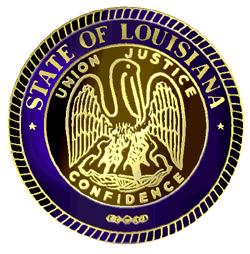 State of LouisianaDepartment of Health and HospitalsLouisiana Physical Therapy Board(337) 262-1043      FAX (337) 262-1054AGENDAJune 19, 20136:30	Call Meeting to order6:35	April Board Meeting Minutes	May Board Meeting Minutes7:00	ReportsChairman’s ReportTreasurer’s ReportApril 2013 actual vs. budgetMay 2013 actual vs. budgetSecurities – April 2013Securities – May 2013Executive Director’s ReportRenewal issues – payment issues - updateRenewal issues – lacking ethic course – updateLate renewals - procedure7:45 	Unfinished BusinessTask Tracker for May 20138:30 	Monitoring Disciplined Therapists Report9:00	CorrespondencePT_INR testFlrUtilization and supervision of techsBuck's Traction10th visit requirements and screensSave the Date  Leadership Issues ForumRecessJune 20, 20139:00	Meeting with Adam Lafleur9:30	Legal Louisiana Public Records Doctrine (5-2013).docx10:00	Lindsey Hunter - PT Regulation Issue - Legend drugs11:00	New Business11:30	Statutes, Rules and Regulations Issues11:45	Board Monthly Call Discussion12:00   Adjournment